   Barn og unges signal på mogleg mistrivsel  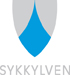 Skjemaet er fylt ut av: Dato / underskrift__________________________________________________________________________________________FysiskSosialtPsykiskFagleg  Anspent eller passivStille og tilbaketrukkenGret meir enn tidlegareSøvnreguleringVanskeleg forhold til matUroleg i kroppen og rastlausForsømd i høve hygiene, klede, mat, tannhelseViser teikn til fysisk vald, merker, hovenMange fysiske plager som vondt i hovudet, magen, etc.Verkar meir sliten og trøyttSjølvskadingVanskar med regulering av merksemd og i høve til omgjevnadaneUkritisk i relasjon med andreSøker ikkje / avviser vaksenkontakt / hjelpMeir inneslutta, søker lite kontakt med andre barnKlenger seg til vaksneEkstrem på vakt ift. Vaksne / andreVert lett påverka av uro i omgjevnadaneManglar nysgjerrigheit / interesse for omgjevnadaneGår mykje åleine / blir halden utanforUte av stand til å etablere / oppretthalde kontakt Aggressive i konflikt, ofte /gjentakande i konfliktOverdriven sosial og tilpasningsviljeApatiskLyg, overdrivSutrete, utrygg, redd, engsteleg eller skremtSjølvbilete / sjølvtillit (snakkar nedsettande om seg sjølv eller sine)Undertrykt sinneProblem med konsentrasjonProblem med innlæringSpråkvansker